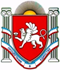 РЕСПУБЛИКА КРЫМ НИЖНЕГОРСКИЙ РАЙОНЕМЕЛЬЯНОВСКИЙ СЕЛЬСКИЙ СОВЕТ26-я  сессия 2-го  созываРЕШЕНИЕ №2от « 05  » августа 2022г.                                                                         с. ЕмельяновкаО  внесении  изменений в решениеЕмельяновского  сельского  советаот 27.11.2019 №2  «О введении натерритории  муниципального  образования  Емельяновскогосельского  поселения Нижнегорскогорайона Республики Крым налогана имущество  физических  лиц».       В  соответствии с Федеральным законом  от 06.10.2003 №131-ФЗ «Об  общих  принципах  организации  местного  самоуправления  в  Российской  Федерации», Федеральным  законом  от 26.03.2022  № 67-ФЗ «О  внесении  изменений  в  части  первую  и  вторую  Налогового  кодекса  Российской  Федерации  и  статью  2  Федерального  закона  «О  внесении  изменений  в  часть  вторую  Налогового  кодекса Российской  Федерации», Уставом  муниципального  образования  Емельяновское  сельское  поселение  Нижнегорского  района  Республики  Крым, Емельяновский  сельский  совет Нижнегорского района  Республики  Крым РЕШИЛ:1. Внести  в  решение  Емельяновского сельского  совета  от 27.11.2019  №2  «О  введении  на  территории  муниципального  образования  Емельяновского  сельского поселения  Нижнегорского  района  Республики  Крым  налога  на  имущество  физических  лиц» следующие изменения:1.1.  Пункт  2 изложить  в  следующей  редакции:«2. Если  иное  не  установлено  настоящим  пунктом, налоговая  база определяется  в  отношении  каждого  объекта  налогообложения как его кадастровая  стоимость, внесенная  в  Единый  государственный  реестр  недвижимости   и  подлежащая  применению  с  1 января года, являющегося  налоговым  периодом, с учетом особенностей, предусмотренных  статьей  403 Налогового  кодекса  Российской  Федерации.       Налоговая  база  в  отношении  объекта  налогообложения  за  налоговый  период 2023 года  определяется  как  его  кадастровая  стоимость, внесенная  в  Единый  государственный  реестр  недвижимости  и  подлежащая  применению  с  1 января  2022 года  с  учетом особенностей, предусмотренных  статьей 403 Налогового  кодекса  Российской  Федерации, в случае, если кадастровая  стоимость  такого  объекта налогообложения, внесенная  в  Единый  государственный  реестр  недвижимости  и  подлежащая  применению  с 1 января  2023 года, превышает  кадастровую  стоимость  такого  объекта  налогообложения, внесенную  в  единый  государственный  реестр  и  подлежащую  применению  с  1 января 2022 года, за  исключением  случаев, если кадастровая  стоимость  соответствующего  объекта  налогообложения  увеличилась  вследствие   изменения   его  характеристик.2.  Настоящее  решение  вступает  в  силу  с  1 января 2023 года, но  не ранее  чем  по  истечении  одного  месяца  со  дня  его  официального  опубликования.3.  Контроль  за  выполнением  настоящего  решения  оставляю  за  собой.ПредседательЕмельяновского  сельского  совета-глава  администрацииЕмельяновского  сельского  поселения                              Л.В.Цапенко.